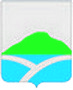 В соответствии  с Законом Пермского края от 09 декабря 2009 г. № 546-ПК «О пенсии за выслугу лет лицам, замещавшим государственные должности Пермской области, Коми-Пермяцкого автономного округа, Пермского края и муниципальные должности в муниципальных образованиях Пермской области, Коми-Пермяцкого автономного округа, Пермского края», п. 9 ст. 19 Устава Ломовского сельского поселения Совет депутатов Ломовского сельского поселенияРЕШАЕТ: 1. Утвердить прилагаемое Положение об установлении, выплате и перерасчете пенсии за выслугу лет лицам, замещавшим выборные муниципальные должности в Ломовском  сельском поселении 2. Считать утратившим силу решение Совета депутатов Ломовского сельского поселения от  04.04.2014 № 39 «Об утверждении  Положения о порядке назначения и выплаты пенсии за выслугу лет лицам, замещавшим выборные муниципальные должности в Ломовском сельском поселении».3. Настоящее решение вступает в силу со дня обнародования согласно установленного порядка  и опубликования на официальном сайте Ломовского сельского поселения Уинского муниципального района в сети Интернет.  Глава сельского поселения                                                             А.В.ХаюмовПредседатель Совета депутатов					       В.И.ТолочинЛомовского сельского поселения                                                                   УТВЕРЖДЕНО                                                                                        решением Совета депутатов                                                                             Ломовского сельского                                                                                             поселения от 03.08.2018 N 222ПОЛОЖЕНИЕО ПОРЯДКЕ УСТАНОВЛЕНИЯ И ВЫПЛАТЫ ПЕНСИИ ЗА ВЫСЛУГУ ЛЕТЛИЦАМ, ЗАМЕЩАВШИМ ВЫБОРНЫЕ ДОЛЖНОСТИ В ЛОМОВСКОМ СЕЛЬСКОМ ПОСЕЛЕНИИ УИНСКОГО МУНИЦИПАЛЬНОГО РАЙОНА 1. Настоящее Положение о порядке установления и выплаты пенсии за выслугу лет лицам, замещавшим выборные должности в Ломовском сельском поселении Уинского муниципального района (далее - Положение) определяет условия установления и выплаты пенсии за выслугу лет лицам, замещавшим выборные муниципальные должности в Ломовском сельском поселении Уинского муниципального района.Лица, освобожденные от выборной муниципальной должности в связи с прекращением полномочий, в том числе досрочно (за исключением случаев, указанных в абзаце третьем настоящего пункта), при выходе на страховую пенсию имеют право на получение пенсии за выслугу лет в случаях и порядке, установленных настоящим Положением. Право на пенсию за выслугу лет не имеют лица, полномочия которых были прекращены в связи с несоблюдением ограничений, запретов, неисполнением обязанностей, установленных Федеральным законом от 25 декабря 2008 года № 273-ФЗ «О противодействии коррупции», Федеральным законом от 3 декабря 2012 года № 230-ФЗ «О контроле за соответствием расходов лиц, замещающих государственные должности, и иных лиц их доходам», Федеральным законом от 7 мая 2013 года №79-ФЗ «О запрете отдельным категориям лиц открывать и иметь счета (вклады), хранить наличные денежные средства и ценности в иностранных банках, расположенных за пределами территории Российской Федерации, владеть и (или) пользоваться иностранными финансовыми инструментами», или в связи с совершением иных виновных действий, послуживших основанием для прекращения полномочий по замещаемой выборной  должности в соответствии с федеральными законами, законами Пермского края и Уставом Ломовского сельского поселения Уинского муниципального района.2. Пенсия за выслугу лет устанавливается к страховой пенсии по старости (инвалидности), назначенной в соответствии с Федеральным законом "О страховых пенсиях", и пенсиям, назначенным досрочно на период до наступления возраста, дающего право на страховую пенсию по старости, в соответствии с Законом Российской Федерации "О занятости населения в Российской Федерации" (далее - страховые пенсии).Лицу, получающему пенсию в соответствии с другими законодательными актами Российской Федерации, пенсия за выслугу лет может быть установлена после перехода на страховую пенсию.3. Пенсия за выслугу лет устанавливается лицу, замещавшему выборную муниципальную должность на постоянной основе не менее пяти лет, если иное не установлено настоящим Положением.Пенсия за выслугу лет лицу, замещавшему выборную муниципальную должность на постоянной основе, устанавливается в таком размере, чтобы сумма пенсии за выслугу лет и страховой пенсии по старости (инвалидности), фиксированной выплаты к страховой пенсии и повышений фиксированной выплаты к страховой пенсии, установленных в соответствии с Федеральным законом «О страховых пенсиях», составляла: при исполнении полномочий от пяти до десяти лет - 55 процентов, десять лет и более - 75 процентов его месячного денежного содержания (вознаграждения) (далее - месячное денежное вознаграждение), определенного в соответствии пунктом 7 настоящего Положения.При замещении лицом выборной муниципальной должности на постоянной основе менее пяти лет вследствие состояния здоровья, препятствующего выполнению должностных обязанностей, ему устанавливается пенсия за выслугу лет в размере 45 процентов его месячного денежного вознаграждения, определенного в соответствии с пунктом 7 настоящего Положения, за вычетом страховой пенсии по старости (инвалидности), фиксированной выплаты к страховой пенсии и повышений фиксированной выплаты к страховой пенсии, установленных в соответствии с Федеральным законом «О страховых пенсиях».Срок замещения лицом выборной муниципальной должности на постоянной основе, необходимый для установления ему пенсии за выслугу лет в соответствии с настоящим Положением, исчисляется суммарно независимо от сроков перерыва в данной деятельности.4. Лицу, получающему в соответствии с законодательством Российской Федерации одновременно страховую пенсию и пенсию по государственному пенсионному обеспечению (по инвалидности или по случаю потери кормильца), при определении размера пенсии за выслугу лет в порядке, установленном пунктом 3 настоящего Положения, учитывается размер страховой пенсии, фиксированной выплаты к страховой пенсии, повышений фиксированной выплаты к страховой пенсии и пенсии по государственному пенсионному обеспечению в суммарном исчислении.5. Пенсия за выслугу лет устанавливается и выплачивается на основании настоящего Положения независимо от получения накопительной пенсии в соответствии с Федеральным законом «О накопительной пенсии». 6. При определении размера пенсии за выслугу лет в порядке, установленном пунктом 3 настоящего Положения, не учитываются суммы повышений фиксированной выплаты к страховой пенсии, приходящиеся на нетрудоспособных членов семьи, в связи с достижением возраста 80 лет или наличием инвалидности I группы, суммы, полагающиеся в связи с валоризацией пенсионных прав в соответствии с Федеральным законом "О трудовых пенсиях в Российской Федерации", размер доли страховой пенсии, установленной и исчисленной в соответствии с Федеральным законом "О страховых пенсиях", а также суммы повышений размеров страховой пенсии по старости и фиксированной выплаты при назначении страховой пенсии по старости впервые (в том числе досрочно) позднее возникновения права на нее, восстановлении выплаты указанной пенсии или назначении указанной пенсии вновь после отказа от получения установленной (в том числе досрочно) страховой пенсии по старости.7. Размер пенсии за выслугу лет лица, замещавшего выборную муниципальную должность, исчисляется из месячного денежного вознаграждения, полученного им за последние 12 полных месяцев, предшествовавших дате прекращения полномочий по выборной муниципальной должности либо дню достижения им возраста, дающего право на страховую пенсию, предусмотренную Федеральным законом "О страховых пенсиях" (дававшего право на трудовую пенсию в соответствии с Федеральным законом от 17 декабря 2001 года № 173-ФЗ "О трудовых пенсиях в Российской Федерации"), по выбору лица, обратившегося за установлением пенсии за выслугу лет,  с учетом ограничения, установленного пунктом 8 настоящего Положения.По заявлению лица, замещавшего выборную муниципальную должность, из числа полных месяцев, за которые определяется месячное денежное вознаграждение, могут исключаться месяцы, когда лицо находилось в отпуске без сохранения денежного вознаграждения. При этом исключенные месяцы должны заменяться другими, непосредственно предшествующими избранному периоду.Исчисление размера месячного денежного вознаграждения лица, замещавшего выборную муниципальную должность, осуществляется по правилам, установленным трудовым законодательством Российской Федерации для исчисления средней заработной платы.8. Размер месячного денежного вознаграждения, исходя из которого исчисляется пенсия за выслугу лет, не может превышать 2,1 должностного оклада, установленного по замещавшейся лицом выборной муниципальной должности, с начисленным на него районным коэффициентом.При выезде лица за пределы Пермского края на новое постоянное место жительства размер пенсии за выслугу лет исчисляется с указанным ограничением месячного денежного вознаграждения без увеличения на районный коэффициент.Если в расчетный период в соответствии с законодательством произошла индексация денежного вознаграждения, месячное денежное вознаграждение за весь расчетный период рассчитывается с учетом индексации денежного вознаграждения.9. Заявление об установлении пенсии за выслугу лет по форме согласно приложению 1 к настоящему Положению с приложением необходимых документов подается лицом, замещавшим выборную муниципальную должность, в администрацию Ломовского сельского поселения Уинского муниципального района, уполномоченную осуществлять выплату пенсии за выслугу лет в Ломовском сельском поселении.Для принятия решения о размере пенсии за выслугу лет лицу, замещавшему выборную муниципальную должность, в администрацию Ломовского сельского поселения, должны быть представлены следующие документы:заявление об установлении пенсии за выслугу лет по форме согласно приложению 1 к настоящему Положению;паспорт;документ, подтверждающий срок полномочий лица на муниципальной  должности; копия документа об освобождении лица от муниципальной должности, заверенная работником кадровой службы муниципального органа;справка о размере месячного денежного вознаграждения лица, замещавшего муниципальную должность, выданная муниципальным органом, в котором лицо замещало муниципальную должность, по форме согласно приложению 2 к настоящему Положению; документ, подтверждающий назначение лицу страховой пенсии, запрашиваемый организацией, уполномоченной осуществлять выплату пенсии за выслугу лет в Ломовском сельском поселении, в органе, уполномоченном на назначение страховой пенсии, в распоряжении которого находится указанный документ, если заявитель не представил указанный документ самостоятельно.Заявитель вправе представить все документы, необходимые для установления пенсии за выслугу лет, по собственной инициативе.10. Организация, уполномоченная осуществлять выплату пенсии за выслугу лет, в течение 15 дней со дня получения всех необходимых документов принимает решение об установлении пенсии за выслугу лет лицу, замещавшему выборную муниципальную должность, по форме согласно приложению 3 к настоящему Положению с одновременным уведомлением получателя о размере установленной ему пенсии за выслугу лет по форме согласно приложению 4 к настоящему Положению.В случае отказа в установлении пенсии за выслугу лет организация, уполномоченная осуществлять выплату пенсии за выслугу лет, в установленный срок извещает об этом заявителя в письменной форме с указанием причин отказа.11. Пенсия за выслугу лет устанавливается со дня подачи заявления, но не ранее дня, следующего за днем прекращения полномочий по выборной муниципальной должности и назначения страховой пенсии.12. Пенсия за выслугу лет к страховой пенсии по старости устанавливается пожизненно, к пенсии по инвалидности - на срок назначения пенсии.13. Выплата пенсии за выслугу лет осуществляется ежемесячно организацией, уполномоченной осуществлять выплату пенсии за выслугу лет, путем зачисления на счета по вкладам получателя в кредитных учреждениях.14. Перерасчет размера пенсии за выслугу лет производится организацией, уполномоченной осуществлять выплату пенсии за выслугу лет, в следующих случаях:а) при изменении в соответствии с законодательством Российской Федерации размера страховой пенсии по старости (инвалидности), фиксированной выплаты к страховой пенсии и повышений фиксированной выплаты к страховой пенсии, размера иной пенсии, с учетом которых определена пенсия за выслугу лет, со дня изменения их размера;б) при индексации пенсий за выслугу лет в соответствии с увеличением (индексацией) размеров окладов денежного содержания по должностям муниципальной службы, предусмотренным решением Совета депутатов Ломовского сельского поселения о бюджете Ломовского сельского поселения Уинского муниципального района на очередной финансовый год.При этом индексация пенсии за выслугу лет производится путем индексации размера месячного денежного вознаграждения, из которого исчислялась пенсия за выслугу лет, на индекс, установленный в решении Совета депутатов Ломовского сельского поселения о бюджете на очередной финансовый год (при последовательном применении всех предшествующих индексов), и последующего определения размера пенсии за выслугу лет исходя из размера проиндексированного месячного денежного вознаграждения.Размер проиндексированного месячного денежного вознаграждения, из которого определяется размер пенсии за выслугу лет, не может превышать 2,1 должностного оклада, примененного при исчислении размера пенсии, увеличенного на районный коэффициент и проиндексированного с применением указанного индекса (при последовательном применении всех предшествующих индексов).15. Размер пенсии за выслугу лет не может быть ниже 50 процентов фиксированной выплаты к страховой пенсии, устанавливаемой в соответствии со статьей 16 Федерального закона "О страховых пенсиях", с увеличением на соответствующий районный коэффициент, устанавливаемый на весь период проживания лица на территории Пермского края.16. Пенсия за выслугу лет не выплачивается в период прохождения государственной службы Российской Федерации, при замещении государственной должности Российской Федерации, государственной должности субъекта Российской Федерации, муниципальной должности, замещаемой на постоянной основе, должности муниципальной службы, а также в период работы в межгосударственных (межправительственных) органах, созданных с участием Российской Федерации, на должностях, по которым в соответствии с международными договорами Российской Федерации осуществляются назначение и выплата пенсий за выслугу лет в порядке и на условиях, которые установлены для федеральных государственных (гражданских) служащих.17. Лицо, получающее пенсию за выслугу лет, обязано в 5-дневный срок со дня поступления на государственную службу Российской Федерации или назначения на замещение одной из должностей, указанных в пункте 16 настоящего Положения, заявить об этом в организацию, уполномоченную осуществлять выплату пенсии за выслугу лет, по форме согласно приложению 5 к настоящему Положению с приложением копии решения (приказа, распоряжения) о приеме на службу или назначении на должность, заверенной кадровой службой соответствующего органа.Выплата пенсии за выслугу лет приостанавливается со дня поступления на муниципальную службу или замещения одной из указанных должностей по решению организации, уполномоченной осуществлять выплату пенсии за выслугу лет.18. При последующем увольнении с муниципальной службы или освобождении от указанных должностей выплата пенсии за выслугу лет возобновляется по заявлению лица, оформленному согласно приложению 5 настоящего Положения и направленному в организацию, уполномоченную осуществлять выплату пенсии за выслугу лет, с приложением копии решения (приказа, распоряжения) об увольнении со службы или освобождении от должности, заверенной кадровой службой соответствующего органа.Выплата пенсии за выслугу лет возобновляется по решению организации, уполномоченной осуществлять выплату пенсии за выслугу лет, с первого числа месяца, когда лицо, получавшее пенсию за выслугу лет, обратилось с заявлением о ее возобновлении, но не ранее дня, когда наступило право на возобновление выплаты пенсии за выслугу лет.19. Лицу, которому выплата пенсии за выслугу лет приостанавливалась, по его заявлению пенсия за выслугу лет может быть установлена в новом размере в соответствии с настоящим Положением или по выбору лица в соответствии с Законом Пермской области от 15 января . N 1300-200 "О пенсии за выслугу лет лицам, замещавшим выборные муниципальные должности в муниципальных образованиях Пермской области" и соответствующим решением Совета депутатов положений пункта 28 настоящего Положения при условии замещения муниципальной должности с более высоким должностным окладом не менее 12 полных месяцев.20. Выплата пенсии за выслугу лет прекращается лицу, которому в соответствии с законодательством Российской Федерации назначены пенсия за выслугу лет, ежемесячная доплата к страховой пенсии, ежемесячное пожизненное содержание, дополнительное ежемесячное материальное обеспечение или установлено дополнительное пожизненное ежемесячное материальное обеспечение либо в соответствии с законодательством Пермского края, муниципальным правовым актом установлены ежемесячная доплата к страховой пенсии, пенсия за выслугу лет.Лицо, получающее пенсию за выслугу лет, обязано в 5-дневный срок со дня назначения указанных в пункте 20 настоящего Положения выплат заявить об этом в организацию, уполномоченную осуществлять выплату пенсии за выслугу лет, по форме согласно приложению 5 к настоящему Положению с приложением копии документа, подтверждающего назначение ему соответствующей выплаты.Выплата пенсии за выслугу лет прекращается со дня назначения выплат, указанных в настоящем пункте, на основании решения организации, уполномоченной осуществлять выплату пенсии за выслугу лет в Ломовском сельском поселении  Уинского муниципального района.21. При выезде пенсионера на постоянное жительство за пределы Пермского края и Российской Федерации право на выплату пенсии за выслугу лет сохраняется.22. Выплата производится организацией, уполномоченной осуществлять выплату пенсии за выслугу лет, на основании соответствующего заявления получателя. Одновременно получатель пенсии за выслугу лет должен представить выписку из заграничного паспорта при наличии в ней отметки о выезде на постоянное жительство за пределы Российской Федерации либо выписку из паспорта гражданина Российской Федерации при наличии отметки о снятии с регистрационного учета (выписки) по месту жительства на территории Российской Федерации.23. Выплата пенсии за выслугу лет осуществляется при условии представления гражданином, выехавшим за пределы Российской Федерации, в декабре каждого года свидетельства, удостоверяющего факт нахождения в живых, выдаваемого дипломатическим представительством или консульским учреждением Российской Федерации за границей, нотариусом - на территории Российской Федерации, а для лиц, выехавших за пределы Уинского района, - справки с места жительства на территории Российской Федерации. В случае не предъявления указанного документа выплата пенсии за выслугу лет приостанавливается.24. В случае смерти лица, получавшего пенсию за выслугу лет, ее выплата прекращается с первого числа месяца, следующего за месяцем смерти этого лица. Недополученные суммы пенсии за выслугу лет выплачиваются родственникам умершего в соответствии с Федеральным законом "О страховых пенсиях".25. Сумма пенсии за выслугу лет, излишне выплаченная лицу вследствие его злоупотребления, а также вследствие несвоевременного сообщения о фактах, влекущих изменение суммы или прекращение выплаты пенсии за выслугу лет, возмещается этим лицом, а в случае его несогласия взыскивается в судебном порядке.26. Вопросы, связанные с установлением и выплатой пенсии за выслугу лет, не урегулированные настоящим Положением, разрешаются применительно к правилам назначения и выплаты страховых пенсий.27. Расходы на выплату пенсии за выслугу лет лицам, замещавшим выборные муниципальные должности, осуществляются за счет средств районного бюджета.28. Лицам, которые на день вступления в силу Закона Пермского края от 09.12.2009 № 546-ПК "О пенсии за выслугу лет лицам, замещавшим государственные должности Пермской области, Коми-Пермяцкого автономного округа, Пермского края и муниципальные должности в муниципальных образованиях Пермской области, Коми-Пермяцкого автономного округа, Пермского края" и ранее замещали выборные должности, и обратившимся за назначением пенсии за выслугу лет после вступления Закона Пермского края от 09.12.2009 № 546-ПК "О пенсии за выслугу лет лицам, замещавшим государственные должности Пермской области, Коми-Пермяцкого автономного округа, Пермского края и муниципальные должности в муниципальных образованиях Пермской области, Коми-Пермяцкого автономного округа, Пермского края" в силу, пенсии за выслугу лет назначаются в соответствии с настоящим Положением при соблюдении условий, установленных указанным Положением для получения права на пенсию за выслугу лет.29. Информация об осуществлении выплат пенсии за выслугу лет, лицам, замещавшим выборные муниципальные должности в Ломовском  сельском поселении, в соответствии с настоящим Законом размещается в Единой государственной информационной системе социального обеспечения. Размещение (получение) указанной информации в Единой государственной информационной системе социального обеспечения осуществляется в соответствии с Федеральным законом от 17 июля 1999 года № 178-ФЗ «О государственной социальной помощи».                                                                          Приложение 1                                                                                       		           к Положению, утвержденному                                                                                    		       решением Совета депутатов                                                                                                      Ломовского сельского        поселения от 03.08.2018   N 222             В администрацию Ломовского сельского поселенияот___________________________________________________________________________(фамилия, имя, отчество заявителя)____________________________________________________________________________( должность заявителя)Адрес регистрации: ____________________________________________________________________________Телефон ____________________________________________________________________________ЗАЯВЛЕНИЕВ соответствии с Решением Совета депутатов Ломовского сельского поселения «Об утверждении Положения об установлении, выплате и перерасчете пенсии за выслугу лет лицам, замещавшим выборные муниципальные должности в Ломовском  сельском поселении» прошу установить мне, замещавшему выборную муниципальную должность____________________________________________________________________________,(наименование должности, из которой рассчитывается месячное денежное содержание)пенсию за выслугу лет к страховой пенсии по старости (по инвалидности), пенсии, назначенной досрочно в соответствии с Законом Российской Федерации "О занятости населения в Российской Федерации" (нужное подчеркнуть).Указанную пенсию получаю в _______________________________________________________(наименование органа, назначающего трудовую пенсию)Пенсию за выслугу лет прошу перечислять в ___________________________________________                                                                                       (наименование кредитного учреждения)на мой текущий счет № _____________________________________________________________.______________________                                                             _____________________________(дата)                                                                                                  (подпись заявителя)Заявление зарегистрировано                 ____________________________                                                                      (дата подачи заявления)Должность работника, уполномоченного регистрировать заявления _______________________________________            (подпись, инициалы, фамилия)Приложение 2                                                                                                                   к Положению, утвержденному                                                                                                          решением Совета депутатов                                                                                               Ломовского  сельского                                                                                                                  поселения от 03.08.2018   N 222             СПРАВКАо размере месячного денежного содержания (вознаграждения) лица, замещавшеговыборную муниципальную должность, для установления пенсииза выслугу летДенежное содержание (вознаграждение)__________________________________________,                                                      (фамилия, имя, отчество)замещавшего должность ________________________________________________________(наименование должности)за период с __________________ по __________________, составляло:                        (день, месяц, год)            (день, месяц, год)Руководитель органа местного самоуправления        _________________________________                                                                                                  (подпись, инициалы, фамилия)Главный бухгалтер                        _________________________________                                                                   (подпись, инициалы, фамилия)Дата выдачи ___________________________                                 (число, месяц, год)Печать органа местного самоуправления                                                                                                                                                                                                                                                                                                                                                                                                                                                                                                                                                                                                                                                                                                                                                                                                                                                                                                                                                                                                                                                                                                                                                                                                                                                                                                                                                                                                                                                                                                                                                                                                                                                                                                                                                                                                                                                                                                                                                                                                                                                                                                                                                                                                                                                                                                                                                                                                                                                                                                                                                                                                                                                                                                                                                                                                                                                                                                                                                                                                                                                                                                                                                                                                                                                                                                                                                                                                                                                                                                                                                                                                                                                                                                                                                                                                                                                                                                                                                                                                                                                                                                                                                                                                                                                                                                                                                                                                                                                                                                                                                                                                                                                                                                                                                                                                                                                                                                                                                                                                                                                       Приложение 3 к Положению, утвержденномурешением Совета депутатовЛомовского сельского поселения от 03.08.2018   N 222             Администрация Ломовского сельского поселенияРЕШЕНИЕоб установлении пенсии за выслугу лет в соответствиис Решением Совета депутатов Ломовского сельского поселения "Об установлении, выплате и перерасчете пенсии за выслугу лет лицам, замещавшим выборные муниципальные должности в Ломовском сельском поселении»________________                                                                                               № ______________________________________________Ф.И.О.В соответствии с Решением Совета депутатов Ломовского сельского поселения "Об утверждении Положения о пенсии за выслугу лет лицам, замещавшим выборные муниципальные должности в Ломовском  сельском поселении»:1. Установить к страховой пенсии  по старости, с учетом фиксированной выплаты к страховой пенсии и повышений фиксированной выплаты к страховой пенсии, в размере ___________________ рублей в месяц пенсию за выслугу лет в размере ___________ рублей в месяц исходя из общей суммы страховой  (инвалидности), фиксированной выплаты к страховой пенсии и пенсии за выслугу лет в размере -____________ рублей, составляющей _____ процентов месячного денежного содержания (вознаграждения), с ________________.2. Приостановить выплату пенсии за выслугу лет с_________________ в связи с ________________________________________________________.     (дата)                                            (указать основание)3. Возобновить выплату пенсии за выслугу лет с _________________. в связи с досрочным сложением полномочий главы Ломовского  сельского поселения4. Прекратить выплату пенсии за выслугу лет с _________________ в связи с ________________________________________________________.     (дата)                                             (указать основание)Руководитель органа местного самоуправления                 ____________________                   Приложение 4 к Положению, утвержденномурешением Совета депутатовЛомовского сельского поселения от 03.08.2018   N 222Администрация Ломовского сельского поселенияУВЕДОМЛЕНИЕ_________________                                                                                                    №_________ Уважаемый (ая) _______________________________________________________________!Сообщаем, что с _________________ Вам установлена пенсия за выслугу лет                                         (дата)в размере _______________________________ рублей.Информируем Вас, что в соответствии с Решением Совета депутатов Ломовского  сельского поселения Пермского края "Об утверждении Положения о пенсии за выслугу лет лицам, замещавшим выборные муниципальные должности в Ломовском сельском поселении», получающее пенсию за выслугу лет, в 5-дневный срок со дня поступления на государственную службу Российской Федерации или назначения на государственную должность Российской Федерации, государственную должность субъекта Российской Федерации, муниципальную должность, замещаемую на постоянной основе, должность муниципальной службы, должность в межгосударственных (межправительственных) органах, созданных с участием Российской Федерации, по которым в соответствии с международными договорами Российской Федерации осуществляются назначение и выплата пенсий за выслугу лет в порядке и на условиях, которые установлены для федеральных государственных (гражданских) служащих, обязано заявить об этом по установленной указанным Законом форме в организацию, уполномоченную осуществлять выплату пенсии за выслугу лет в Ломовском  сельском поселении. Лицо, получающее пенсию за выслугу лет, которому в соответствии с законодательством Российской Федерации назначены пенсия за выслугу лет, ежемесячная доплата к трудовой пенсии, ежемесячное пожизненное содержание, дополнительное ежемесячное материальное обеспечение или установлено дополнительное пожизненное ежемесячное материальное обеспечение либо в соответствии с законодательством субъекта Российской Федерации, муниципальным правовым актом установлены ежемесячная доплата к трудовой пенсии, пенсия за выслугу лет, обязано в 5-дневный срок со дня назначения указанных выплат заявить об этом по установленной указанным Решением форме в организацию, уполномоченную осуществлять выплату пенсии за выслугу лет в Ломовском  сельском поселении.Руководитель организации, уполномоченнойосуществлять выплату пенсии за выслугу летв _________________ сельском поселении                                ____________________________                                                                                                      (подпись, инициалы, фамилия)Печать организации, уполномоченнойосуществлять выплату пенсии за выслугу лет в _________________ сельском поселенииПриложение 5 к Положению, утвержденномурешением Совета депутатовЛомовского сельского поселения от 03.08.2018   N 222             В администрацию Ломовского сельского поселения_____________________________________________________________________________от ___________________________________________________________________________(фамилия, имя, отчество заявителя)Адрес регистрации: _________________________________________________________________________________________________________________________________________________________Телефон _________________________________________________________________________ЗАЯВЛЕНИЕВ соответствии с Решением Совета депутатов Ломовского сельского поселения «Об  установлении, выплате и перерасчете пенсии за выслугу лет лицам, замещавшим выборные муниципальные должности в Ломовском сельском поселении» прошу приостановить (прекратить, возобновить) мне выплату пенсии за выслугу лет.К заявлению прилагается:____________________________________________________________________________(копия решения (приказа, распоряжения) о приеме на государственную службу Российской Федерации, увольнении с государственной службы Российской Федерации, назначении на государственную должность Российской Федерации, государственную должность субъекта Российской Федерации, муниципальную должность, замещаемую на постоянной основе, должность муниципальной службы, должность в межгосударственных (межправительственных) органах, созданных с участием Российской Федерации, по которым в соответствии с международными договорами Российской Федерации осуществляются назначение и выплата пенсий за выслугу лет в порядке и на условиях, которые установлены для федеральных государственных (гражданских) служащих, освобождении от указанных должностей (заверенная кадровой службой соответствующего органа); документ, подтверждающий назначение в соответствии с законодательством Российской Федерации пенсии за  выслугу лет, ежемесячной доплаты к пенсии, ежемесячного пожизненного содержания, дополнительного ежемесячного материального обеспечения или установления дополнительного пожизненного ежемесячного материального обеспечения либо об установлении ежемесячной доплаты к страховой пенсии, пенсии за выслугу лет в соответствии с законодательством субъекта Российской Федерации, муниципальным правовым актом)__________________                                                 ______________________________              (дата)                                                                               (подпись заявителя)Заявление зарегистрировано                                     ______________________________                                                                        (дата подачи заявления)Должность работника, уполномоченного регистрировать заявления__________________________________         (подпись, инициалы, фамилия)СОВЕТ ДЕПУТАТОВ ЛОМОВСКОГО  СЕЛЬСКОГО ПОСЕЛЕНИЯУИНСКОГО МУНИЦИПАЛЬНОГО РАЙОНА ПЕРМСКОГО КРАЯ РЕШЕНИЕ 03.08.2018                                                                                                           № 222Об утверждении Положения о порядке установления и выплаты пенсии за выслугу лет лицам, замещавшим выборные муниципальные должности в Ломовском сельском поселении 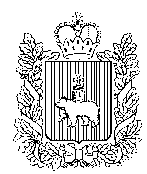 За _____
месяцев 
(рублей,
копеек)      В месяц          В месяц     За _____
месяцев 
(рублей,
копеек) процентоврублей,
копеек Должностной оклад
Ежемесячные надбавки к должностному окладу за:
а) особые условия муниципальной службы
б) выслугу лет на муниципальной службе
в) работу со сведениями, составляющими
государственную тайну
Ежемесячное денежное поощрение
Премии за выполнение особо важных и сложных
заданий
Премии по результатам работы за квартал и год
Единовременная выплата при предоставлении
ежегодного оплачиваемого отпуска
Материальная помощь
Другие выплаты, производимые за счет средств
фонда оплаты труда, в том числе надбавка за установленный классный чин
Районный коэффициент
Итого
Предельное месячное денежное содержание (2,1
должностного оклада с начислением районного
коэффициента)
Месячное денежное содержание (вознаграждение), учитываемое для исчисления пенсии за выслугу лет